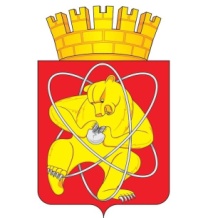 Муниципальное образование «Закрытое административно – территориальное образование  Железногорск Красноярского края»АДМИНИСТРАЦИЯ ЗАТО г. ЖЕЛЕЗНОГОРСКПОСТАНОВЛЕНИЕ    27.11. 2018                                                                                                                   № 2241г. ЖелезногорскО согласовании создания филиала Муниципального бюджетного общеобразовательного учреждения Лицей № 103 «Гармония» и внесении изменений в устав Муниципального бюджетного общеобразовательного учреждения Лицей № 103 «Гармония»        В соответствии с Гражданским кодексом Российской Федерации,  Федеральным законом от 06.10.2003 №131-ФЗ «Об общих принципах организации местного самоуправления в Российской Федерации», Федеральным законом от 29.12.2012 №273-ФЗ «Об образовании в Российской Федерации», Федеральным законом от 24.07.1998 №124-ФЗ «Об основных гарантиях прав ребенка в Российской Федерации», Уставом ЗАТО Железногорск, постановлением Администрации ЗАТО г. Железногорск от 01.10.2010 № 1528 «Об утверждении Порядка принятия решений о создании, реорганизации и проведении реорганизации, изменении типа, ликвидации и проведении ликвидации муниципальных учреждений, определения предмета и целей деятельности муниципальных учреждений, утверждения уставов и внесения в них изменений», постановлением Администрации ЗАТО                                    г. Железногорск «О реорганизации Муниципального бюджетного общеобразовательного учреждения Лицей № 103 «Гармония» от 28.08.2018                             № 1615, принимая во внимание ходатайство директора МБОУ Лицей № 103 «Гармония» от 06.11.2018,ПОСТАНОВЛЯЮ:       1. Согласовать создание филиала Муниципального бюджетного общеобразовательного учреждения Лицей № 103 «Гармония», расположенного по адресу: Россия, 663034, Красноярский край, ЗАТО Железногорск, д. Шивера, ул. Центральная, 4. 2. Утвердить изменения в Устав Муниципального бюджетного общеобразовательного учреждения Лицей № 103 «Гармония» (далее - МБОУ Лицей № 103 «Гармония») (Приложение).         3. Директору  МБОУ Лицей № 103 «Гармония» (Е.Н. Дубровская):                                            3.1. В установленном законодательством Российской Федерации порядке представить в Межрайонную ИФНС России № 26  по  Красноярскому краю на государственную регистрацию изменения в Устав МБОУ Лицей № 103 «Гармония».        3.2. Представить в КУМИ Администрации ЗАТО г. Железногорск копию листа записи Единого государственного реестра юридических лиц в пятидневный срок со дня получения вышеуказанного документа.         3.3. Разработать и утвердить положение о филиале Муниципального бюджетного общеобразовательного учреждения Лицей № 103 «Гармония».        4. Управлению делами Администрации ЗАТО г. Железногорск                                  (Е.В. Андросова) довести настоящее постановление до сведения населения через газету «Город и горожане».5. Отделу общественных связей Администрации ЗАТО г. Железногорск                                   (И.С. Пикалова) разместить настоящее постановление на официальном сайте муниципального образования «Закрытое административно-территориальное образование Железногорск Красноярского края» в информационно-телекоммуникационной сети «Интернет».        6. Контроль над исполнением настоящего постановления возложить на первого заместителя Главы ЗАТО г. Железногорск по жилищно-коммунальному хозяйству С.Е. Пешкова.        7. Настоящее постановление вступает в силу после его официального опубликования.Глава ЗАТО г. Железногорск  					    И.Г. Куксин                                                                     Приложение                                            УТВЕРЖДЕНЫ                                                                          постановлением Администрации                                                        ЗАТО г. Железногорск                                                           от 27.11. 2018   № 2241ИЗМЕНЕНИЯ  в УСТАВМуниципального бюджетного общеобразовательногоучреждения  Лицей № 103 «Гармония»   Красноярский край, ЗАТО Железногорск,г. Железногорск2018 год1. Пункт 1.1  дополнить абзацем следующего содержания:«Лицей в соответствии с постановлением Администрации ЗАТО г. Железногорск от 28.08.2018 №1615 «О реорганизации Муниципального бюджетного общеобразовательного учреждения Лицей №103 «Гармония» является правопреемником прав и обязанностей Муниципального бюджетного общеобразовательного учреждения «Начальная школа №107»».2. Пункт 1.3  изложить в новой редакции:«1.3. Местонахождение Лицея:юридический адрес: 662978, Красноярский край, ЗАТО Железногорск, г. Железногорск, улица 60 лет ВЛКСМ, дом № 32.фактические адреса:- Россия, 662978 Красноярский край, ЗАТО Железногорск,                              г. Железногорск, улица 60 лет ВЛКСМ, дом № 32;  - Россия, 662978 Красноярский край, ЗАТО Железногорск,                                    г. Железногорск, улица 60 лет ВЛКСМ, дом № 32В.».3. Раздел 1 дополнить пунктом 1.8 следующего содержания:«1.8. В составе Лицея создан филиал, который является  обособленным подразделением Лицея, расположенным вне места его нахождения и осуществляющим часть его функций.    Филиал Лицея не является юридическим лицом и действует на основании Устава Лицея и Положения, утвержденного приказом директора Лицея.   Полное наименование филиала: филиал Муниципального бюджетного учреждения Лицей № 103 «Гармония».  Сокращенное наименование филиала: филиал МБОУ Лицей № 103 «Гармония».Местонахождение филиала: Россия, 663034, Красноярский край, ЗАТО Железногорск, д. Шивера, ул. Центральная, 4.».          4. Пункты 1.8 - 1.26 считать пунктами 1.9 – 1.27. 5. Дефис 3  пункта 1.13 дополнить словом «воспитанников,» после слова «здоровье».  6. Дефис 4  пункта 1.13 дополнить словом «воспитанников,» после слова «свобод».  7. Дефис 4  пункта 1.13 дополнить словом «воспитанников,» после слова «представителей)».  8. Пункт 1.15 дополнить словом «воспитанниками,»   перед словом «учащимися».  9. Пункт 1.16 дополнить словом «воспитанникам,» после слова «помощи».  10. Пункт 1.17 дополнить словом «воспитанниками,» после слова «питания».  11. Абзац 1 пункта 2.1 дополнить словом «дошкольного,» после  слова «программам».12. В абзаце 2 пункта 2.1 исключить слова: «образовательным программам дошкольного образования,».13. Дефис 1 абзаца 3 пункта 2.1 дополнить словом «воспитанников,» после слова «личности».14. Дефис 2 абзаца 3 пункта 2.1 дополнить словом «воспитанников,» после слова «адаптация».15. Подпункт 1) пункта 2.2 дополнить словом «воспитанников,» после слова «распорядка».16. Подпункт 8) пункта 2.2 дополнить словом «воспитанников,» после слова «прием».  17. Подпункт 9) пункта 2.2 дополнить абзацем следующего содержания:«Определение Лицеем учебных изданий, используемых при реализации образовательных программ дошкольного образования,  с учетом требований федеральных государственных образовательных стандартов, а также примерных образовательных программ дошкольного образования.».18. Подпункт 11) пункта 2.2 дополнить словом «воспитанников,» после слова «поощрение».19. Подпункт 12) пункта 2.2 дополнить словом «воспитанниками,» после слова «освоения».  20. Подпункт 12) пункта 2.2 дополнить словом «воспитанников,» после слова «поощрений».  21. Подпункт 15) пункта 2.2 дополнить словом «воспитанников,» после слова «питания».  22. Подпункт 16) пункта 2.2 дополнить словом «воспитанниками,» после  слова «занятия».  23. Подпункт 19) пункта 2.2 дополнить словом «воспитанников,» после слова «объединений».  24. Подпункт 19) пункта 2.2 дополнить словом «воспитанников,» после слова «несовершеннолетних».25. Пункт 2.4  дополнить первым дефисом следующего содержания:«- дошкольное образование, осуществляющееся посредством реализации общеобразовательных программ дошкольного образования в группах общеразвивающей направленности;».  26. Абзац 2 подпункта 2.4.1 дополнить словом «дошкольного,» после слова «программы».27. Подпункт 2.5.1 дополнить первым абзацем следующего содержания:«- дошкольное образование направлено на формирование общей культуры, развитие физических, интеллектуальных, нравственных, эстетических и личностных качеств, формирование предпосылок учебной деятельности, сохранение и укрепление здоровья детей дошкольного возраста. Разностороннее развитие детей дошкольного возраста с учётом их возрастных и индивидуальных особенностей, в том числе достижение детьми дошкольного возраста уровня развития, необходимого и достаточного для успешного освоения ими образовательных программ начального общего образования, на основе индивидуального подхода к детям дошкольного возраста и специфичных для детей дошкольного возраста видов деятельности. Освоение образовательных программ дошкольного образования не сопровождается проведением промежуточных аттестаций и итоговой аттестации воспитанников;».28. Пункт 2.5 дополнить подпунктом 2.5.2 следующего содержания:          «2.5.2. Дошкольное образование.2.5.2.1. Организация и осуществление дошкольного образования воспитанников Лицея осуществляется в соответствии с законодательством Российской Федерации, муниципальными нормативными правовыми актами и Положением о филиале МБОУ Лицей № 103 «Гармония».2.5.2.2. Дошкольное образование направлено на формирование общей культуры, развитие физических, интеллектуальных, нравственных, эстетических и личностных качеств, формирование предпосылок учебной деятельности, сохранение и укрепление здоровья детей дошкольного возраста.2.5.2.3. Образовательные программы дошкольного образования направлены на разностороннее развитие детей дошкольного возраста с учетом их возрастных и индивидуальных особенностей, в том числе достижение детьми дошкольного возраста уровня развития, необходимого и достаточного для успешного освоения ими образовательных программ начального общего образования, на основе индивидуального подхода к детям дошкольного возраста и специфичных для детей дошкольного возраста видов деятельности. Освоение образовательных программ дошкольного образования не сопровождается проведением промежуточных аттестаций и итоговой аттестации обучающихся.2.5.2.4. Образовательная деятельность по образовательной программе дошкольного образования осуществляется в группах.2.5.2.5. Количество и соотношение возрастных групп воспитанников в Лицее определяется в соответствии с СанПиН 2.4.1.3049-13 «Санитарно-эпидемиологические требования к устройству, содержанию и организации режима работы дошкольных образовательных организаций» (далее – СанПиН), утвержденным Постановлением Главного государственного санитарного врача российской Федерации от 15.05.2013 № 26.».29. Подпункты 2.5.2 - 2.5.9 считать подпунктами 2.5.3 - 2.5.10.30. В подпункте 2.5.3 слово «Начальное» заменить  словами Дошкольное образование, начальное».31. Пункт 3.1  изложить в новой редакции:«3.1. Участниками образовательных отношений являются Лицей, воспитанники, учащиеся, педагогические работники Лицея, родители (законные представители) воспитанников,  учащихся.».32. Пункт 3.2  дополнить первым дефисом:	«-	поступающих в дошкольную группу общеразвивающей направленности;».33. Пункт 3.3 дополнить подпунктом 3.3.3 следующего содержания:«3.3.3. В Лицей на обучение по образовательным программам дошкольного образования принимаются дети в возрасте от 2 месяцев до 7 лет. Комплектование на новый учебный год проводится ежегодно в соответствии с нормативным локальным актом Лицея. Регистрация детей производится в течение всего календарного года.».34. Подпункты 3.3.3 -3.3.6  считать подпунктами 3.3.4 -3.3.7.35. Пункт 3.6  изложить в новой редакции:«3.6. Порядок оформления отношений между Лицеем и воспитанниками, учащимися и (или) их родителями (законными представителями).Лицей принимает локальные нормативные акты по основным вопросам организации и осуществления образовательной деятельности, в том числе регламентирующие правила приема воспитанников, учащихся, режим занятий воспитанников, учащихся, формы, периодичность и порядок текущего контроля успеваемости и промежуточной аттестации учащихся, порядок и основания перевода, отчисления и восстановления  учащихся, порядок оформления возникновения, приостановления и прекращения отношений между Лицеем и воспитанниками, учащимися и (или)  родителями (законными представителями) воспитанников, несовершеннолетних учащихся.».36. Подпункт 3.8.1  изложить в новой редакции:«3.8.1. Права, обязанности и ответственность участников образовательных отношений: воспитанников, учащихся, родителей (законных представителей) воспитанников, несовершеннолетних, учащихся, педагогических работников Лицея устанавливаются законодательством Российской Федерации, настоящим Уставом, правилами внутреннего трудового распорядка и иными локальными нормативными актами Лицея, должностными инструкциями, трудовыми договорами, договором об образовании (при его наличии).».37. Подпункт 5.1.26 дополнить словом «дошкольного» после слова «программам».38. В подпункте 5.3.3 слово «администрации» исключить.39. Дефис 9 подпункта 5.3.6 изложить в новой редакции:     «- издает приказы и распоряжения, утверждает локальные нормативные акты по основным вопросам организации и осуществления образовательной деятельности, в том числе регламентирующие правила приема воспитанников, учащихся, режим занятий воспитанников, учащихся, формы, периодичность и порядок текущего контроля успеваемости и промежуточной аттестации учащихся, порядок и основания перевода, отчисления и восстановления учащихся, порядок оформления возникновения, приостановления и прекращения отношений между Лицеем и воспитанниками, учащимися и (или) родителями (законными представителями) воспитанников, несовершеннолетних учащихся и иные локальные акты по вопросам, входящим в компетенцию Лицея, обязательные для выполнения воспитанниками, учащимися и всеми работниками Лицея;».40. Дефис 22 подпункта 5.3.6 дополнить словом «воспитанниками,» перед словом «учащихся».41. Абзац 2 подпункта 5.3.14 дополнить словом «воспитанников,» после слова «представителей)».42. Абзац 2 подпункта 5.3.16 дополнить словом «воспитанников,» после слова «представителей)».43. Пункт 7.8 изложить в новой редакции:       «7.8. При реорганизации Лицея, его права и обязанности переходят к правопреемникам.         Передаточный акт должен содержать положения о правопреемстве по всем обязательствам реорганизованного Лицея в отношении всех его кредиторов и должников, включая обязательства, оспариваемые сторонами, а также порядок определения правопреемства в связи с изменением вида, состава, стоимости имущества, возникновением, изменением, прекращением прав и обязанностей реорганизуемого Лицея, которые могут произойти после даты, на которую составлен передаточный акт.»..